6.18.1-01/3005-1630.05.2017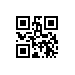 О внесении изменения в Положение о назначении и выплате специальных        стипендий аспирантам Национального исследовательского университета «Высшая школа экономики»В соответствии с решением ученого совета НИУ ВШЭ от 28.04.2017,  протокол №  05,ПРИКАЗЫВАЮ:   Внести изменение в Положение о назначении и выплате специальных стипендий аспирантам Национального исследовательского университета «Высшая школа экономики», утвержденное ученым советом 28.11.2014, протокол № 08, и введенное    в    действие    приказом    НИУ ВШЭ  от 25.12.2014 № 6.18.1-01/2512-12, изложив пункт 4.2 в следующей редакции:  «4.2. Стипендия назначается приказом ректора НИУ ВШЭ с 1 апреля текущего календарного года сроком на 12 месяцев, для аспирантов последнего года обучения – до завершения нормативного срока обучения.».Ректор										 Я.И. Кузьминов